§1602-107.  Allocations of common element interests,   votes and common expense liabilities(a)  The declaration shall allocate a fraction or percentage of undivided interests in the common elements and in the common expenses of the association and a portion of the votes in the association to each unit and state the formulas used to establish those allocations.  Those allocations may not discriminate in favor of units owned by the declarant.  [PL 1981, c. 699 (NEW).](b)  If units may be added to or withdrawn from the condominium, the declaration must state the formulas to be used to reallocate the allocated interests among all units included in the condominium after the addition or withdrawal.  [PL 1981, c. 699 (NEW).](c)  The declaration may provide:(1)  That different allocations of votes shall be made to the units on particular matters specified in the declaration; and  [PL 1981, c. 699 (NEW).](2)  For class voting on specified issues affecting the class if necessary to protect valid interests of the class.  [PL 1981, c. 699 (NEW).]A declarant may not utilize class voting for the purpose of evading any limitation imposed on declarants by this Act, nor may units constitute a class because they are owned by a declarant.  [PL 1981, c. 699 (NEW).](d)  Except for minor variations due to rounding, the sum of the undivided interests in the common elements and common expense liabilities allocated at any time to all the units shall each equal one if stated as fractions or 100% if stated as percentages.  In the event of discrepancy between an allocated interest and the result derived from application of the pertinent formulas, the allocated interest prevails.  [PL 1981, c. 699 (NEW).](e)  The common elements are not subject to partition, and any purported conveyance, encumbrance, judicial sale or other voluntary or involuntary transfer of an undivided interest in the common elements made without the unit to which that interest is allocated is void, except as permitted in section 1603‑112.  [PL 1981, c. 699 (NEW).]SECTION HISTORYPL 1981, c. 699 (NEW). The State of Maine claims a copyright in its codified statutes. If you intend to republish this material, we require that you include the following disclaimer in your publication:All copyrights and other rights to statutory text are reserved by the State of Maine. The text included in this publication reflects changes made through the First Regular and First Special Session of the 131st Maine Legislature and is current through November 1. 2023
                    . The text is subject to change without notice. It is a version that has not been officially certified by the Secretary of State. Refer to the Maine Revised Statutes Annotated and supplements for certified text.
                The Office of the Revisor of Statutes also requests that you send us one copy of any statutory publication you may produce. Our goal is not to restrict publishing activity, but to keep track of who is publishing what, to identify any needless duplication and to preserve the State's copyright rights.PLEASE NOTE: The Revisor's Office cannot perform research for or provide legal advice or interpretation of Maine law to the public. If you need legal assistance, please contact a qualified attorney.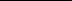 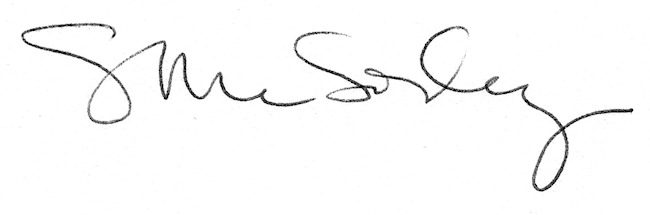 